Merche goes off to a meeting on the south of the island, you decide to go shopping.  Remember the Guidebook thinks you’re British.What does Merche do, accidentally?  ______________________________________________________What are these?  (Don’t worry if you don’t get them all, he goes fast!)Pantalones _______________________		Una camisa _______________________Calzoncillos/bragas_________________		Un bañador ___________________________________Zapatos _________________________		Una camiseta/un top  _____________________	How do you ask for another color? ______________________________________________________How do you ask for the dressing room? __________________________________________________How do you ask for a larger size? _____________________________________________A smaller one? ________________________________________________________¿Cuánto cuesta la camiseta? ___________________________________________________________What would YOUR shoe size be? ____________________________________________________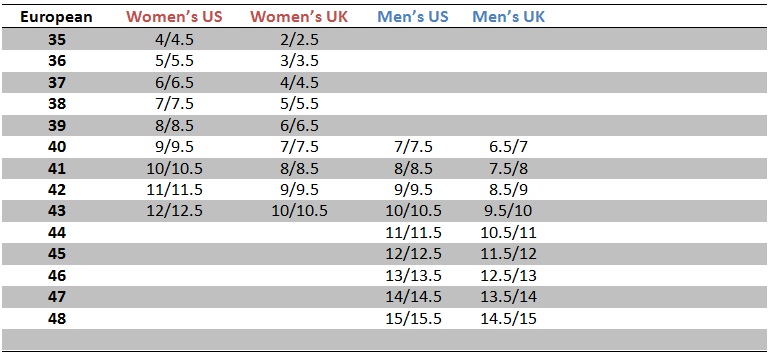 How would you say/ask for your shoe size in Spanish? _________________________________________How do you ask for a larger/smaller SHOE size? ______________________________________________What is the difference between “talla” and “número”? ________________________________________Write 4 additional clothing items and their translation here: Who do you have to meet? ____________________________________________________________You will take the “guagua”…what is the other Spanish word we’ve learned for this? _____________________LEARNING SECTION: VOCABULARYHow do you tell a salesperson you’re just looking? ________________________________________How would you ask “Where is the dressing room?” _______________________________________LEARNING SECTION: GRAMMARWhat are uses/meanings of “Poder” and its forms? __________________________________________How do you say, “She can”? ______________________________________________________________How do you say, “We can”? _____________________________________________________________Read the second page about adjectives.  Then tell me the 3 other forms of these two adjectives:	Guapo	________________	_________________	______________________	Bueno  ________________	_________________	______________________LEARNING SECTION:  PRACTICEWrite the words, with the correct endings on their adjectives:Una falda blanc__	Un bañador negr___ 		Un top naranj____Unos pantalones azul__		Unos zapatos verd___		Unas bragas roj___Fill in the message, saying and asking about who CAN do things:Yo no __________ hoy.  ¿Tú _______________ mañana?  Tú y yo _________________ ir de compras y mis padres _______________________ ver el centro.